All Support StaffPostsCommunity & Voluntary Controlled Schools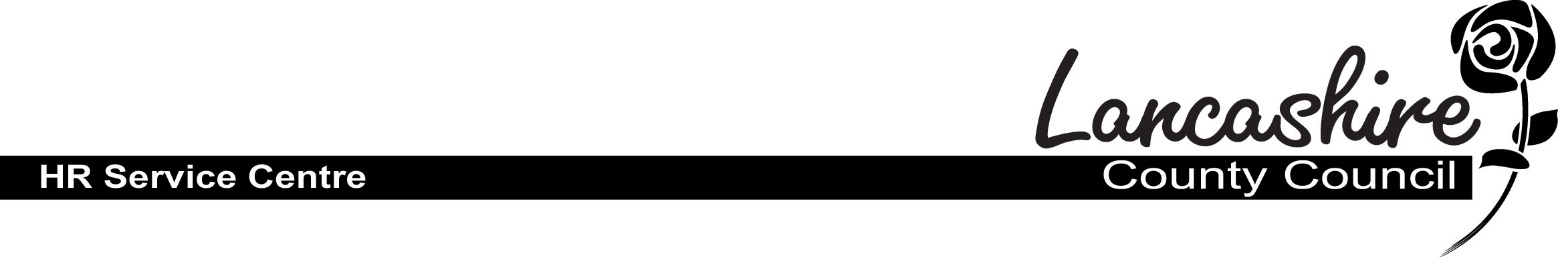 Please read the accompanying note ‘How to complete the Application Form’ before completing this formDO NOT TYPE BELOW THIS LINE - FOR ANY FURTHER INFORMATION PLEASE ATTACH A SEPARATE SHEET.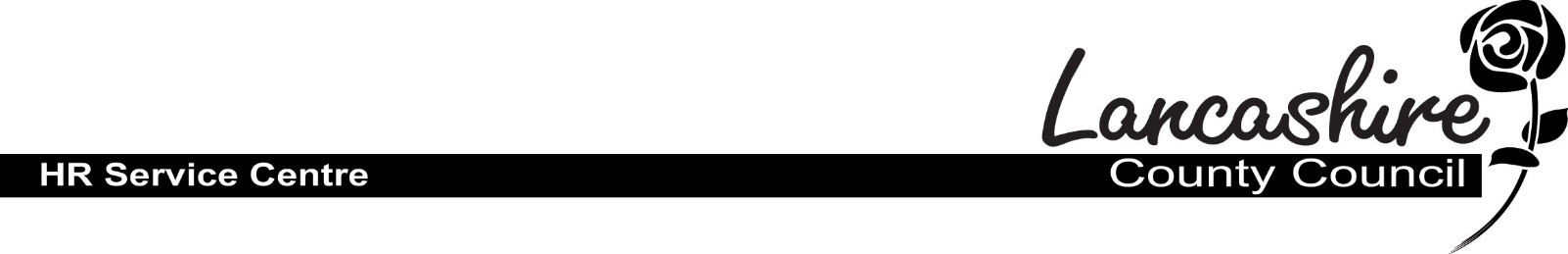 *Certificates for qualifications shown as essential will be checked at interviewDO NOT TYPE BELOW THIS LINE - FOR ANY FURTHER INFORMATION PLEASE ATTACH A SEPARATE SHEET post to:	Headteacher, Unity College, Towneley Holmes, Burnley BB11 3DFPlease note that, in the interests of economy, we will not acknowledge receipt of your application. If you have not been contacted within 28 days of the closing date, you should assume your application has not been successful. You may telephone HR Business Support Services if you wish to check on the progress of your application, quoting the job reference number.Recruitment Monitoring in EmploymentMONITORING JOB APPLICANT’S FORMAll applicants for jobs must complete this monitoring form to enable us to fulfil responsibilities placed upon us under legislation in relation to the monitoring of applicants by racial group and to assist us in the elimination of unlawful discrimination, the promotion of equality of opportunity and good race relations between people of different racial groups.Please return this form with your completed application form to the address given in the advertisement or with the job details.A Large print version is available from the address on page 6130509-elec/macmillanApplication Form for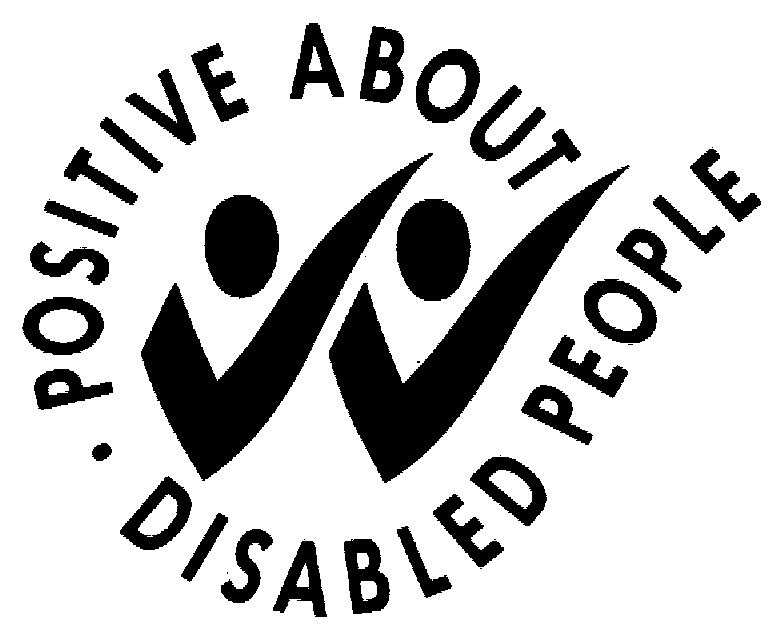 Private and ConfidentialApplication No.Job Ref No.Lancashire County Council as an equal opportunity employer intends that no job applicant or employee will receive less favourable treatment because of his or her sex, marital status, race, colour, nationality, national origins, ethnic origins, faith, sexual orientation or disability, nor be disadvantaged in any unjustifiable way by any other condition.1Application for the post ofApplication for the post ofApplication for the post ofSection/Location/School/EstablishmentSection/Location/School/EstablishmentGradeTo be returned by2TitleForenameForenameSurnameSurnamePrevious name(s)Previous name(s)Previous name(s)Previous name(s)Previous name(s)Home AddressHome AddressHome AddressPostcodePostcodePostcodeTelephone Number(s)Please indicate a preferredMethod of contact.Telephone Number(s)Please indicate a preferredMethod of contact.Telephone Number(s)Please indicate a preferredMethod of contact.Telephone Number(s)Please indicate a preferredMethod of contact.Telephone Number(s)Please indicate a preferredMethod of contact.Telephone Number(s)Please indicate a preferredMethod of contact.HomeHomePreferred	Preferred	Preferred	Preferred	Preferred	WorkWorkWorkPreferred	Preferred	Telephone Number(s)Please indicate a preferredMethod of contact.Telephone Number(s)Please indicate a preferredMethod of contact.Telephone Number(s)Please indicate a preferredMethod of contact.Telephone Number(s)Please indicate a preferredMethod of contact.Telephone Number(s)Please indicate a preferredMethod of contact.Telephone Number(s)Please indicate a preferredMethod of contact.May we contactyou at workMay we contactyou at workMay we contactyou at workMay we contactyou at workYes	Yes	Email addressEmail addressEmail addressMay we contactyou at workMay we contactyou at workMay we contactyou at workMay we contactyou at workNo	No	If supplied this may be used to inform you of the outcome of your application.If supplied this may be used to inform you of the outcome of your application.If supplied this may be used to inform you of the outcome of your application.If supplied this may be used to inform you of the outcome of your application.If supplied this may be used to inform you of the outcome of your application.If supplied this may be used to inform you of the outcome of your application.If supplied this may be used to inform you of the outcome of your application.If supplied this may be used to inform you of the outcome of your application.If supplied this may be used to inform you of the outcome of your application.If supplied this may be used to inform you of the outcome of your application.If supplied this may be used to inform you of the outcome of your application.If supplied this may be used to inform you of the outcome of your application.If supplied this may be used to inform you of the outcome of your application.If supplied this may be used to inform you of the outcome of your application.If supplied this may be used to inform you of the outcome of your application.National Insurance numberNational Insurance numberNational Insurance numberNational Insurance numberNational Insurance numberNational Insurance numberNational Insurance number3Present post/job titlePresent post/job titleName and address of present employerName and address of present employerName and address of present employerName and address of present employerDate appointedSalary/gradeSalary/gradeNotice periodPrevious employment and voluntary experience(Please give exact dates and indicate the reasons for any gaps in employment records)Previous employment and voluntary experience(Please give exact dates and indicate the reasons for any gaps in employment records)Previous employment and voluntary experience(Please give exact dates and indicate the reasons for any gaps in employment records)Previous employment and voluntary experience(Please give exact dates and indicate the reasons for any gaps in employment records)Previous employment and voluntary experience(Please give exact dates and indicate the reasons for any gaps in employment records)Previous employment and voluntary experience(Please give exact dates and indicate the reasons for any gaps in employment records)Previous employment and voluntary experience(Please give exact dates and indicate the reasons for any gaps in employment records)Previous employment and voluntary experience(Please give exact dates and indicate the reasons for any gaps in employment records)Previous employment and voluntary experience(Please give exact dates and indicate the reasons for any gaps in employment records)Previous employment and voluntary experience(Please give exact dates and indicate the reasons for any gaps in employment records)Previous employment and voluntary experience(Please give exact dates and indicate the reasons for any gaps in employment records)EmployerEmployerEmployerEmployerFromFromToToPost/job title  (please indicate if in local government and give the grade)Post/job title  (please indicate if in local government and give the grade)Post/job title  (please indicate if in local government and give the grade)Reason for leavingReason for leaving4Education (details of Secondary Schools, Colleges, Universities and Professional Education)Education (details of Secondary Schools, Colleges, Universities and Professional Education) and Professional Education(including start and end dates)*Qualifications obtained(including Awarding Body, grades and dates)5Current course of study (if any) and the date you expect to complete it	     6Details of any other specialised training or qualifications not covered in previous sections (e.g. short courses, on-the-job training, etc.)Membership of professional bodies	     7Experience or achievementsGive a concise account of relevant experience, current duties, or achievements in support of this application, or the relevant competencies identified in the Person Specification. Please include all those related to the list of essential experiences, skills etc. for the post set out in the Person Specification.Also include any appropriate voluntary and other interests (membership of relevant societies etc.)Please use an additional sheet if necessary.8Disclosure of Criminal Background (please refer to enclosed advisory notes)Disclosure of Criminal Background (please refer to enclosed advisory notes)Disclosure of Criminal Background (please refer to enclosed advisory notes)Disclosure of Criminal Background (please refer to enclosed advisory notes)Disclosure of Criminal Background (please refer to enclosed advisory notes)Disclosure of Criminal Background (please refer to enclosed advisory notes)Disclosure of Criminal Background (please refer to enclosed advisory notes)Have you ever been found guilty of any criminal offence?Have you ever been found guilty of any criminal offence?	Yes	No	No	No(Click as appropriate)If yes, please specify date of conviction, caution, conditional discharge or bind-over, court, nature of offence and sentence imposed.If yes, please specify date of conviction, caution, conditional discharge or bind-over, court, nature of offence and sentence imposed.If yes, please specify date of conviction, caution, conditional discharge or bind-over, court, nature of offence and sentence imposed.If yes, please specify date of conviction, caution, conditional discharge or bind-over, court, nature of offence and sentence imposed.If yes, please specify date of conviction, caution, conditional discharge or bind-over, court, nature of offence and sentence imposed.If yes, please specify date of conviction, caution, conditional discharge or bind-over, court, nature of offence and sentence imposed.If yes, please specify date of conviction, caution, conditional discharge or bind-over, court, nature of offence and sentence imposed.Please note that under the Rehabilitation of Offenders Act 1974 you may be entitled to answer ‘no’ to this question even if you have been convicted of a criminal offence in the past. However, the 1975 Exemptions Order to this Act excludes certain types of employment, which involve contact with vulnerable adults or young people, from the protection of the Act. So you should take advice if you are in any doubt as to the correct answer to give. Also, if you are applying for a ‘regulated post for employment’ (the advert, job details and accompanying information should make clear whether the job is regulated), please refer to the criminal records disclosure requirements.If this post involves working with children or vulnerable adultsI certify that I am not included on List 99, that I have not been disqualified from working with children or vulnerable adults and I am not subject to any sanctions imposed by a regulatory body or subject to any ongoing investigation into any matter which may bring into question my suitability for the post applied for.Please note that under the Rehabilitation of Offenders Act 1974 you may be entitled to answer ‘no’ to this question even if you have been convicted of a criminal offence in the past. However, the 1975 Exemptions Order to this Act excludes certain types of employment, which involve contact with vulnerable adults or young people, from the protection of the Act. So you should take advice if you are in any doubt as to the correct answer to give. Also, if you are applying for a ‘regulated post for employment’ (the advert, job details and accompanying information should make clear whether the job is regulated), please refer to the criminal records disclosure requirements.If this post involves working with children or vulnerable adultsI certify that I am not included on List 99, that I have not been disqualified from working with children or vulnerable adults and I am not subject to any sanctions imposed by a regulatory body or subject to any ongoing investigation into any matter which may bring into question my suitability for the post applied for.Please note that under the Rehabilitation of Offenders Act 1974 you may be entitled to answer ‘no’ to this question even if you have been convicted of a criminal offence in the past. However, the 1975 Exemptions Order to this Act excludes certain types of employment, which involve contact with vulnerable adults or young people, from the protection of the Act. So you should take advice if you are in any doubt as to the correct answer to give. Also, if you are applying for a ‘regulated post for employment’ (the advert, job details and accompanying information should make clear whether the job is regulated), please refer to the criminal records disclosure requirements.If this post involves working with children or vulnerable adultsI certify that I am not included on List 99, that I have not been disqualified from working with children or vulnerable adults and I am not subject to any sanctions imposed by a regulatory body or subject to any ongoing investigation into any matter which may bring into question my suitability for the post applied for.Please note that under the Rehabilitation of Offenders Act 1974 you may be entitled to answer ‘no’ to this question even if you have been convicted of a criminal offence in the past. However, the 1975 Exemptions Order to this Act excludes certain types of employment, which involve contact with vulnerable adults or young people, from the protection of the Act. So you should take advice if you are in any doubt as to the correct answer to give. Also, if you are applying for a ‘regulated post for employment’ (the advert, job details and accompanying information should make clear whether the job is regulated), please refer to the criminal records disclosure requirements.If this post involves working with children or vulnerable adultsI certify that I am not included on List 99, that I have not been disqualified from working with children or vulnerable adults and I am not subject to any sanctions imposed by a regulatory body or subject to any ongoing investigation into any matter which may bring into question my suitability for the post applied for.Please note that under the Rehabilitation of Offenders Act 1974 you may be entitled to answer ‘no’ to this question even if you have been convicted of a criminal offence in the past. However, the 1975 Exemptions Order to this Act excludes certain types of employment, which involve contact with vulnerable adults or young people, from the protection of the Act. So you should take advice if you are in any doubt as to the correct answer to give. Also, if you are applying for a ‘regulated post for employment’ (the advert, job details and accompanying information should make clear whether the job is regulated), please refer to the criminal records disclosure requirements.If this post involves working with children or vulnerable adultsI certify that I am not included on List 99, that I have not been disqualified from working with children or vulnerable adults and I am not subject to any sanctions imposed by a regulatory body or subject to any ongoing investigation into any matter which may bring into question my suitability for the post applied for.Please note that under the Rehabilitation of Offenders Act 1974 you may be entitled to answer ‘no’ to this question even if you have been convicted of a criminal offence in the past. However, the 1975 Exemptions Order to this Act excludes certain types of employment, which involve contact with vulnerable adults or young people, from the protection of the Act. So you should take advice if you are in any doubt as to the correct answer to give. Also, if you are applying for a ‘regulated post for employment’ (the advert, job details and accompanying information should make clear whether the job is regulated), please refer to the criminal records disclosure requirements.If this post involves working with children or vulnerable adultsI certify that I am not included on List 99, that I have not been disqualified from working with children or vulnerable adults and I am not subject to any sanctions imposed by a regulatory body or subject to any ongoing investigation into any matter which may bring into question my suitability for the post applied for.Please note that under the Rehabilitation of Offenders Act 1974 you may be entitled to answer ‘no’ to this question even if you have been convicted of a criminal offence in the past. However, the 1975 Exemptions Order to this Act excludes certain types of employment, which involve contact with vulnerable adults or young people, from the protection of the Act. So you should take advice if you are in any doubt as to the correct answer to give. Also, if you are applying for a ‘regulated post for employment’ (the advert, job details and accompanying information should make clear whether the job is regulated), please refer to the criminal records disclosure requirements.If this post involves working with children or vulnerable adultsI certify that I am not included on List 99, that I have not been disqualified from working with children or vulnerable adults and I am not subject to any sanctions imposed by a regulatory body or subject to any ongoing investigation into any matter which may bring into question my suitability for the post applied for.Signed:Date:9Do you hold a current full driving licence for a car(or other relevant vehicle)?  (Click as appropriate)	Yes	No	Not required for post10Do you consider yourself to have a disability, or to be a deaf person?For a definition, see our advice note ‘How to complete the application form’.	Yes	No	(Click as appropriate)11With your agreement, the County Council will provide your contact details to Trade Unions for recruitment purposes, so that they can contact you with information about membership. Shared details will include name, address, job title and location. If you don’t agree to your information being passed on to Trade Unions, please tick the box	12Canvassing directly or indirectly will disqualify candidates. State whether you are related to, or have a close relationship with any existing employee or employer (including Councillors and Governors)13By supplying this information you consent to our using it for verification and for all employment purposes as defined in data protection legislation.I certify that to the best of my knowledge all the information I have given is correct. I understand that by deliberately giving false or incomplete answers I will be disqualified from consideration for this post or, if I am appointed, may be dismissed without notice.By supplying this information you consent to our using it for verification and for all employment purposes as defined in data protection legislation.I certify that to the best of my knowledge all the information I have given is correct. I understand that by deliberately giving false or incomplete answers I will be disqualified from consideration for this post or, if I am appointed, may be dismissed without notice.By supplying this information you consent to our using it for verification and for all employment purposes as defined in data protection legislation.I certify that to the best of my knowledge all the information I have given is correct. I understand that by deliberately giving false or incomplete answers I will be disqualified from consideration for this post or, if I am appointed, may be dismissed without notice.By supplying this information you consent to our using it for verification and for all employment purposes as defined in data protection legislation.I certify that to the best of my knowledge all the information I have given is correct. I understand that by deliberately giving false or incomplete answers I will be disqualified from consideration for this post or, if I am appointed, may be dismissed without notice.Signed:Date:Details of RefereesDetails of RefereesDetails of RefereesDetails of RefereesDetails of RefereesDetails of RefereesDetails of RefereesDetails of RefereesDetails of RefereesDetails of RefereesDetails of RefereesDetails of RefereesDetails of RefereesPlease give the name, address and occupation of two referees and state their relationship to you (eg employer/ supervisor/tutor). Where appropriate, one referee should be your current or most recent employer.  Please refer to the guidelines for advice on appropriate referees.The Authority reserves the right to seek any further references deemed appropriate.Please give the name, address and occupation of two referees and state their relationship to you (eg employer/ supervisor/tutor). Where appropriate, one referee should be your current or most recent employer.  Please refer to the guidelines for advice on appropriate referees.The Authority reserves the right to seek any further references deemed appropriate.Please give the name, address and occupation of two referees and state their relationship to you (eg employer/ supervisor/tutor). Where appropriate, one referee should be your current or most recent employer.  Please refer to the guidelines for advice on appropriate referees.The Authority reserves the right to seek any further references deemed appropriate.Please give the name, address and occupation of two referees and state their relationship to you (eg employer/ supervisor/tutor). Where appropriate, one referee should be your current or most recent employer.  Please refer to the guidelines for advice on appropriate referees.The Authority reserves the right to seek any further references deemed appropriate.Please give the name, address and occupation of two referees and state their relationship to you (eg employer/ supervisor/tutor). Where appropriate, one referee should be your current or most recent employer.  Please refer to the guidelines for advice on appropriate referees.The Authority reserves the right to seek any further references deemed appropriate.Please give the name, address and occupation of two referees and state their relationship to you (eg employer/ supervisor/tutor). Where appropriate, one referee should be your current or most recent employer.  Please refer to the guidelines for advice on appropriate referees.The Authority reserves the right to seek any further references deemed appropriate.Please give the name, address and occupation of two referees and state their relationship to you (eg employer/ supervisor/tutor). Where appropriate, one referee should be your current or most recent employer.  Please refer to the guidelines for advice on appropriate referees.The Authority reserves the right to seek any further references deemed appropriate.Please give the name, address and occupation of two referees and state their relationship to you (eg employer/ supervisor/tutor). Where appropriate, one referee should be your current or most recent employer.  Please refer to the guidelines for advice on appropriate referees.The Authority reserves the right to seek any further references deemed appropriate.Please give the name, address and occupation of two referees and state their relationship to you (eg employer/ supervisor/tutor). Where appropriate, one referee should be your current or most recent employer.  Please refer to the guidelines for advice on appropriate referees.The Authority reserves the right to seek any further references deemed appropriate.Please give the name, address and occupation of two referees and state their relationship to you (eg employer/ supervisor/tutor). Where appropriate, one referee should be your current or most recent employer.  Please refer to the guidelines for advice on appropriate referees.The Authority reserves the right to seek any further references deemed appropriate.Please give the name, address and occupation of two referees and state their relationship to you (eg employer/ supervisor/tutor). Where appropriate, one referee should be your current or most recent employer.  Please refer to the guidelines for advice on appropriate referees.The Authority reserves the right to seek any further references deemed appropriate.Please give the name, address and occupation of two referees and state their relationship to you (eg employer/ supervisor/tutor). Where appropriate, one referee should be your current or most recent employer.  Please refer to the guidelines for advice on appropriate referees.The Authority reserves the right to seek any further references deemed appropriate.Please give the name, address and occupation of two referees and state their relationship to you (eg employer/ supervisor/tutor). Where appropriate, one referee should be your current or most recent employer.  Please refer to the guidelines for advice on appropriate referees.The Authority reserves the right to seek any further references deemed appropriate.1	     1	     1	     1	     1	     1	     2	     2	     2	     2	     2	     2	     PostcodeTelephone No.PostcodeTelephone No.Email addressEmail addressEmail addressEmail addressEmail addressEmail addressRelationshipRelationshipRelationshipRelationshipThis information will be treated as strictly confidential and will only be used for monitoring purposes. Details will not be available to members of the Selection Panel.Details of the job you have applied forDetails of the job you have applied forDetails of the job you have applied forDetails of the job you have applied forDetails of the job you have applied forDetails of the job you have applied forDetails of the job you have applied forDirectorate/DSO:Directorate/DSO:Job titleJob titleJob Ref:Grade:(if known)(if known)(if known)(if known)(if known)(if known)(if known)1.	Name (in block capitals)1.	Name (in block capitals)5.	Please check the box which best describes your ethnic/cultural/racial origin5.	Please check the box which best describes your ethnic/cultural/racial origin6.	Do you  consider yourself to have a disability or to be a deaf person?	(Please see the definition of disability in the advice note ‘How to complete the application form’.)6.	Do you  consider yourself to have a disability or to be a deaf person?	(Please see the definition of disability in the advice note ‘How to complete the application form’.)yesno1.	Name (in block capitals)1.	Name (in block capitals)5.	Please check the box which best describes your ethnic/cultural/racial origin5.	Please check the box which best describes your ethnic/cultural/racial origin6.	Do you  consider yourself to have a disability or to be a deaf person?	(Please see the definition of disability in the advice note ‘How to complete the application form’.)6.	Do you  consider yourself to have a disability or to be a deaf person?	(Please see the definition of disability in the advice note ‘How to complete the application form’.)yesno1.	Name (in block capitals)1.	Name (in block capitals)(O)	White British6.	Do you  consider yourself to have a disability or to be a deaf person?	(Please see the definition of disability in the advice note ‘How to complete the application form’.)6.	Do you  consider yourself to have a disability or to be a deaf person?	(Please see the definition of disability in the advice note ‘How to complete the application form’.)yesno1.	Name (in block capitals)1.	Name (in block capitals)(9)	White Irish6.	Do you  consider yourself to have a disability or to be a deaf person?	(Please see the definition of disability in the advice note ‘How to complete the application form’.)6.	Do you  consider yourself to have a disability or to be a deaf person?	(Please see the definition of disability in the advice note ‘How to complete the application form’.)yesno1.	Name (in block capitals)1.	Name (in block capitals)(H)	Any other White background6.	Do you  consider yourself to have a disability or to be a deaf person?	(Please see the definition of disability in the advice note ‘How to complete the application form’.)6.	Do you  consider yourself to have a disability or to be a deaf person?	(Please see the definition of disability in the advice note ‘How to complete the application form’.)yesno1.	Name (in block capitals)1.	Name (in block capitals)(please type in)6.	Do you  consider yourself to have a disability or to be a deaf person?	(Please see the definition of disability in the advice note ‘How to complete the application form’.)6.	Do you  consider yourself to have a disability or to be a deaf person?	(Please see the definition of disability in the advice note ‘How to complete the application form’.)yesno2.	I am:	(Please check the appropriate box)2.	I am:	(Please check the appropriate box)7.	How did you find out about this job?	(Please check the appropriate box) 7.	How did you find out about this job?	(Please check the appropriate box) 7.	How did you find out about this job?	(Please check the appropriate box) 2.	I am:	(Please check the appropriate box)2.	I am:	(Please check the appropriate box)(J)	Mixed White and Black Caribbean7.	How did you find out about this job?	(Please check the appropriate box) 7.	How did you find out about this job?	(Please check the appropriate box) 7.	How did you find out about this job?	(Please check the appropriate box) 2.	I am:	(Please check the appropriate box)2.	I am:	(Please check the appropriate box)(K)	Mixed White and Black African7.	How did you find out about this job?	(Please check the appropriate box) 7.	How did you find out about this job?	(Please check the appropriate box) 7.	How did you find out about this job?	(Please check the appropriate box) MALEFEMALE(L)	Mixed White and AsianInternal circularJob centreJob centre(M)	Any other Mixed background(please type in)(4)	Asian or Asian British Indian3.	I consider my marital status to be	Please note: If you are widowed or divorced and you live alone, please check ‘single’.3.	I consider my marital status to be	Please note: If you are widowed or divorced and you live alone, please check ‘single’.(5)	Asian or Asian British Pakistani3.	I consider my marital status to be	Please note: If you are widowed or divorced and you live alone, please check ‘single’.3.	I consider my marital status to be	Please note: If you are widowed or divorced and you live alone, please check ‘single’.(6)	Asian or Asian British Bangladeshi3.	I consider my marital status to be	Please note: If you are widowed or divorced and you live alone, please check ‘single’.3.	I consider my marital status to be	Please note: If you are widowed or divorced and you live alone, please check ‘single’.(8)	Any other Asian or Asian British background3.	I consider my marital status to be	Please note: If you are widowed or divorced and you live alone, please check ‘single’.3.	I consider my marital status to be	Please note: If you are widowed or divorced and you live alone, please check ‘single’.Any other Asian or Asian British background3.	I consider my marital status to be	Please note: If you are widowed or divorced and you live alone, please check ‘single’.3.	I consider my marital status to be	Please note: If you are widowed or divorced and you live alone, please check ‘single’.(please type in)Newspaper/journal(please say which)Internet (please say which site)or other source…Internet (please say which site)or other source…SingleMarriedNewspaper/journal(please say which)Internet (please say which site)or other source…Internet (please say which site)or other source…(1)	Black or Black British (2)	Black or Black British African(N)	Any other Black or Black British backgroundAny other Black or Black British background4.	Date of Birth4.	Date of Birth(please type in)4.	Date of Birth4.	Date of Birth4.	Date of Birth4.	Date of Birth(7)	Chinese4.	Date of Birth4.	Date of Birth(A)	Any other ethnic groupThank you for your assistance.Your co-operation will helppromote equality of opportunityThank you for your assistance.Your co-operation will helppromote equality of opportunityThank you for your assistance.Your co-operation will helppromote equality of opportunity4.	Date of Birth4.	Date of Birth(please type in)Thank you for your assistance.Your co-operation will helppromote equality of opportunityThank you for your assistance.Your co-operation will helppromote equality of opportunityThank you for your assistance.Your co-operation will helppromote equality of opportunity4.	Date of Birth4.	Date of BirthThank you for your assistance.Your co-operation will helppromote equality of opportunityThank you for your assistance.Your co-operation will helppromote equality of opportunityThank you for your assistance.Your co-operation will helppromote equality of opportunity4.	Date of Birth4.	Date of BirthThank you for your assistance.Your co-operation will helppromote equality of opportunityThank you for your assistance.Your co-operation will helppromote equality of opportunityThank you for your assistance.Your co-operation will helppromote equality of opportunityDATA PROTECTION ACT 1998 – FAIR PROCESSINGSTATEMENTThe information you supply about yourself as part of the application procedure is handled according to the requirements of the Data Protection Act 1998. The “data controller” in respect of information about job applicants for this post is Lancashire County Council.We will use the information for recruitment purposes and, if you are successful, this information will be used for your personal employment data.     If you are unsuccessful, we will keep your application for a maximum of 12 months from the closing date and then destroy it.  We use equal opportunities information for statistical monitoring purposes which is unrelated to named individuals.With the applicant’s consent, we may keep details of unsuccessful applicants for casual posts for longer than 12 months.The Lancashire County Council contact for data protection matters is:The Data Protection Officer, County Hall (Room C21), , PR1 0LDemail:  data.protection@lancscc.gov.uk Note: Please return your completed application form to the postal address or the email address shown on page 7. To enquire by phone about this application, please call the number on page 7.FINAL CHECKLISTPlease ensure that you have:	filled in all relevant parts of the form	signed and dated the form	detached and retained the front cover for your own records	correctly addressed the return envelope as directed on page 6	completed the monitoring form (this is essential if your application is to be	considered)	read and understood the Data Protection Act - Fair Processing Statement	details above	correctly responded to the question on criminal convictions.